Oberschule Neu Wulmstorf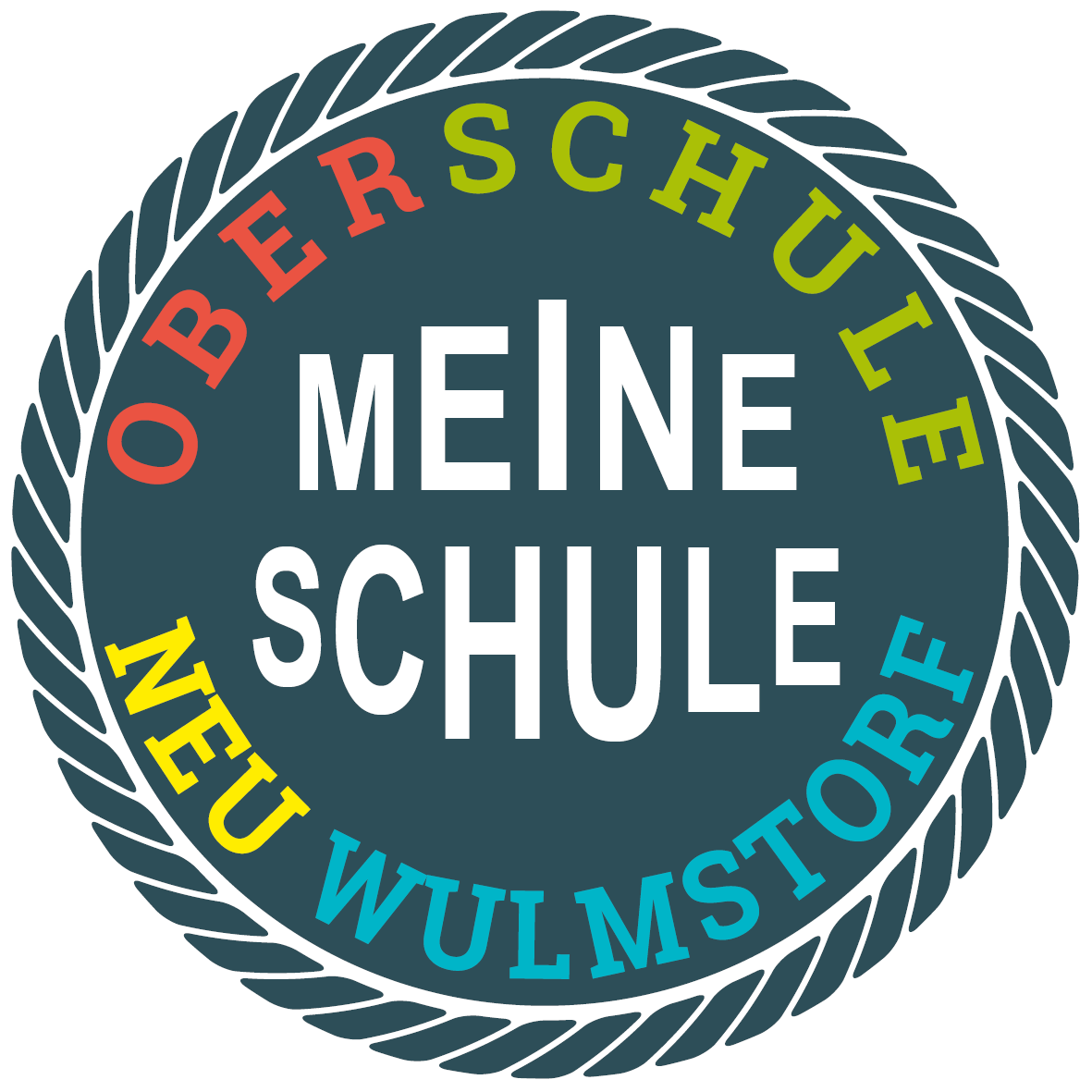 Liste der für die entgeltliche Ausleihe vorgesehenen LernmittelSchuljahr:    2022/2023	Jahrgang / Klasse:    7Die folgenden Lernmittel können gegen Entgelt ausgeliehen werden:Um an dem Leihverfahren teilzunehmen, muss das Entgelt bis zum 06.05.2022 unter Angabe des Schülernamens und der zukünftigen Klassenstufe auf folgendes Konto entrichtet werden:Bank: Sparkasse Harburg Buxtehude,IBAN:DE69 2075 0000 0060 0339 90SWIFT-BIC: NOLADE21HAMDie Arbeitshefte werden am Anfang des Schuljahres nach Rücksprache mit der Fachlehrkraft angeschafft.FachLehrwerk und VerlagISBN-Nr.€ PreisDeutschD wie Deutsch 7, Cornelsen978-3-06-200023-224,00MathematikSekundo 7, Westermann978-3-14-124220-122,95EnglischBlue Line 3, Klett 978-3-12-547873-224,25Biologie Erlebnis Biologie 2, 7/8, Westermann978-3-14-117041-225,50ErdkundeDurchblick Basis Erdkunde 7/8, Westermann 978-3-14-115307-127,50Geschichte/PolitikDurchblick Basis Geschichte/Politik 7/8, Westermann978-3-14-110346-527,50PhysikErlebnis Physik 2, Schroedel978-3-507-77970-921,50ChemieErlebnis Chemie 2, Westermann978-3-14-117102-021,50WirtschaftEinblicke Wirtschaft Gesamtband978-3-12-103560-134,95(Französisch)À toi 1 B, Cornelsen978-3-06-020121-122,25Summe der Ladenpreise für die obigen Lernmittel251,90 €05€ Entgelt für die Ausleihe42,00 € 